Publicado en  el 29/09/2016 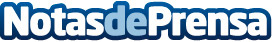 Atracciones, montañas rusas y realidad virtual se unirán en un futuro no muy lejanoLa evolución y revolución tecnológica no para y ya está previsto que etnre con fuerza en el sector de las montañas rusas y las atracciones. Un hecho que podría hacer que desaparecieran las ruedas...Datos de contacto:Nota de prensa publicada en: https://www.notasdeprensa.es/atracciones-montanas-rusas-y-realidad-virtual Categorias: Entretenimiento Innovación Tecnológica http://www.notasdeprensa.es